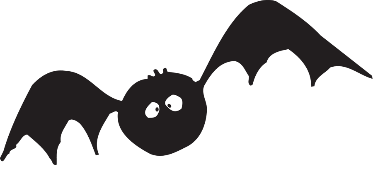 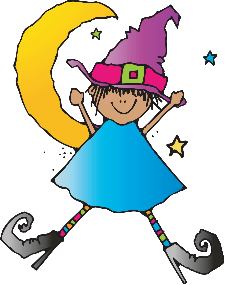 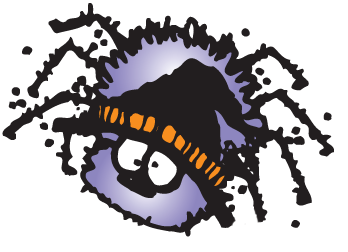 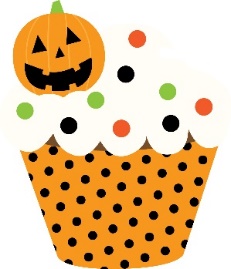 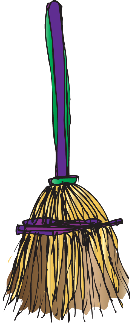 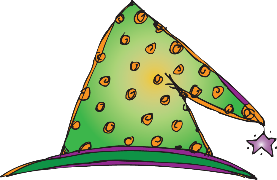 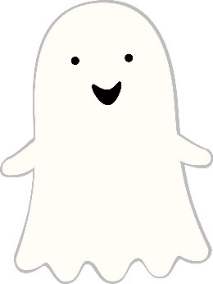 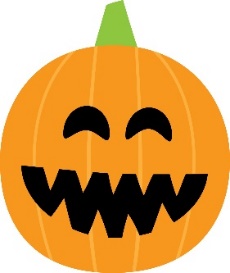 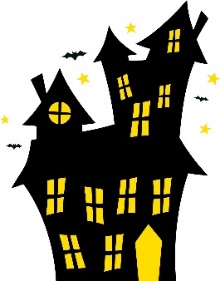 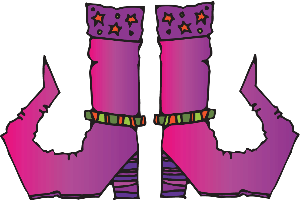 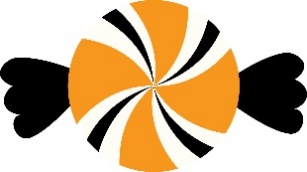 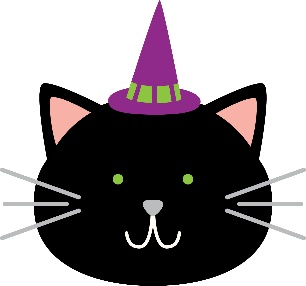 broombatcandycupcakespiderhousecat shoeswitchpumpkinhatghost